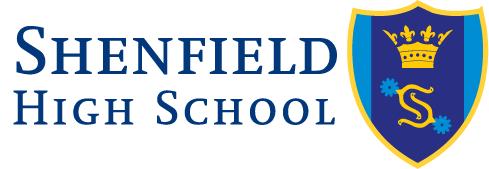 Uniform PolicyShenfield High SchoolUniform Policy 2017Our uniform is smart and comfortable. Our present school uniform and badge were introduced in 2012 to mark the school’s 50th anniversary and features the school’s traditional symbols: a crown and spurs. Each year group has its own colour and this is embroidered onto the spurs on the blazer. Care should be taken to purchase the appropriate colour for the child’s year group.We expect students to wear our school uniform correctly and with pride. School uniform is compulsory for all students in Y7 to Y11. Sixth form students are expected to abide by the school’s Sixth Form uniform as published on the school website.*Hooded jumpers are not permitted and will be confiscatedOther RequirementsCoat:	Plain, weatherproof and without logos. No leather or denim.Jewellery:	One small stud earring may be worn in each ear. No other facial or visible body piercings are allowed, this includes tongue piercings. A wristwatch may be worn.PE:		Girls and boys wear black shorts and a black and gold top both with the Shenfield spurs logo these items must be purchased from the school’s uniform supplier. Other items such as tracksuits, rugby jerseys and socks are also available.Please note: This list is not exhaustive and the school reserves the right to make decisions on what constitutes appropriate uniform. Students must wear appropriate school uniform. If students are identified as wearing inappropriate uniform and this infringement cannot be rectified, students will be in detention during lunch time. The Pastoral Team will contact parents/guardians of those students who won’t and/or can’t rectify their uniform notifying them that they must be dressed appropriately the following day. If students are still dressed inappropriately the next day, we will: provide them with acceptable wear if availablecontact parents if acceptable wear is unavailable or students refuse to wear itisolate students if they are unable to go home and change and/or parents are unable to bring in the correct uniformStudents will not be allowed to return to mainstream school until they are dressed appropriately. Students should only be wearing inappropriate uniform if there is a genuine reason and medical evidence is supplied.Students involved with CCF can wear CCF uniform on the appropriate days.ValuablesParents are advised that valuables should not be brought to school and, if they are, it is at the student’s own risk.School Staff were consulted on this document and it was accepted by the standards and performance committee on :It was ratified by the Governing Body on :BoysGirlsBlack blazer with school badge, with colour denoting year groupBlack tailored trousersBlack V-neck jumper with school badge, with or without sleeves.  No cardigansWhite shirt, long or short sleevedSchool tieBlack shoes (no boots, no trainers/leather trainers, no canvas style shoes) Black socksHair – natural colour.  No extreme hairstyles will be toleratedSummer uniform – white polo shirt with embroidered school logo in year group colour, this may be worn in the summer term only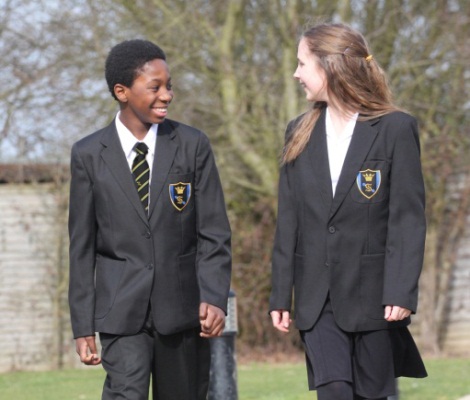 Black blazer with school badge, with colour denoting year groupBlack skirt (must be box pleated, knee length and no lycra) or black tailored trousersBlack V-neck jumper with school badge, with or without sleeves. Black cardigan with school badgeWhite blouse, long or short sleeved, revere collar or button up shirt with school tieBlack shoes (no boots, no trainers/leather trainers, no backless shoes, no heels, no canvas style shoes)Short white or black socksBlack or natural tights (no patterns)Hair – natural colour.  No extreme hairstyles will be toleratedNo make-up in Years 7-9, only discreet make up acceptable for older yearsNo nail polish, false nails or false eyelashes Summer uniform – white polo shirt with embroidered school logo in year group colour. This may be worn in the summer term only